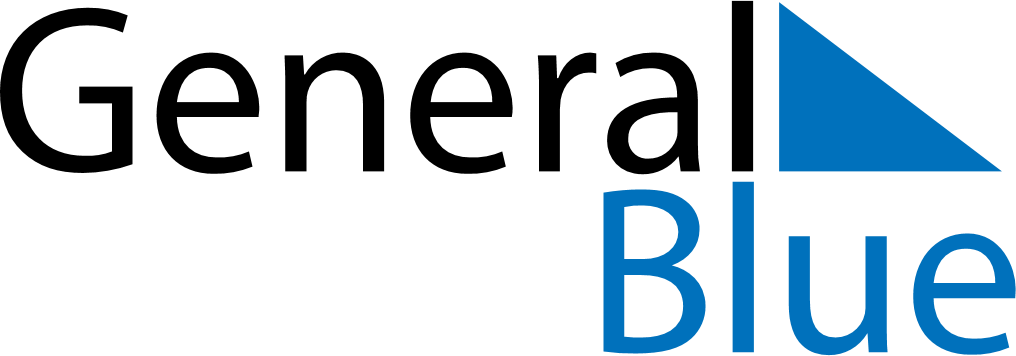 November 1639November 1639November 1639November 1639November 1639SundayMondayTuesdayWednesdayThursdayFridaySaturday123456789101112131415161718192021222324252627282930